Проект размещения ограждающих устройств (3-х шлагбаумов) на придомовой территории многоквартирного дома по адресу ул. Мусы Джалиля, д.23/56 ЖСК «Ровно»14 июня 2023г. планируется рассмотрение вопроса об установке ограждающих устройств (3-х шлагбаумов) на заседании Совета депутатов муниципального округа Зябликово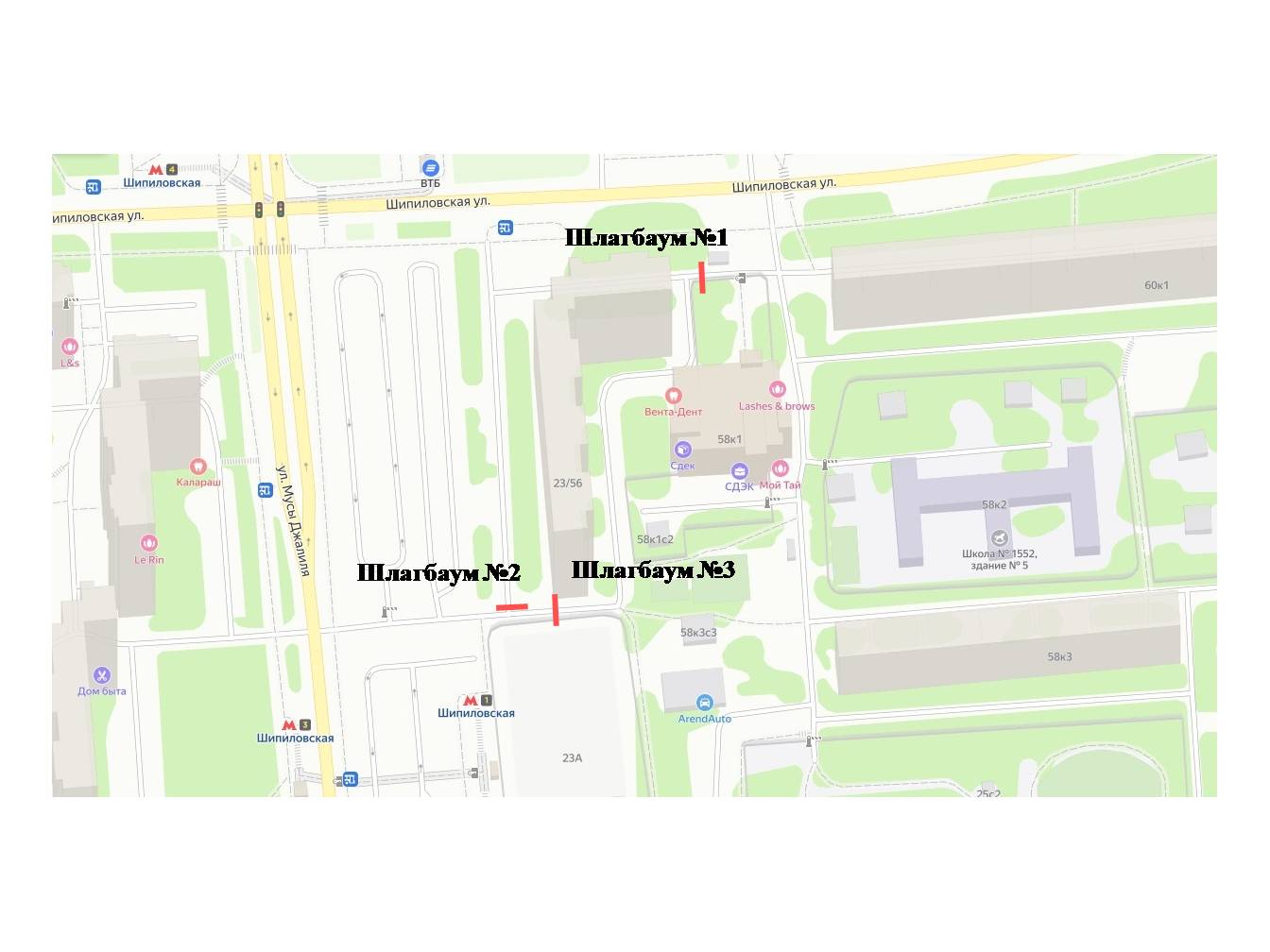 